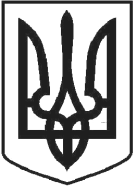 УКРАЇНАЧОРТКІВСЬКА МІСЬКА РАДА СОРОКОВА СЕСІЯ СЬОМОГО СКЛИКАННЯРІШЕННЯвід  21червня 2018 року	№ 1133м. ЧортківПро надання дозволу Кобелі Тарасу Ярославовичу на складання технічної документації із землеустрою щодо встановлення (відновлення) меж земельної ділянки в натурі (на місцевості) у власність орієнтовною площею 0,0471га для будівництва і обслуговування житлового будинку, господарських будівель і споруд (присадибна ділянка) по вул. Дениса Січинського,16 в м. ЧортковіРозглянувши заяву Кобелі Т.Я., відповідно до ст. 12, 83, 118, 120, 121, 122 Земельного кодексу України,  ст. 55 Закону України  «Про землеустрій», керуючись п. 34 ч. 1 ст. 26 Закону України «Про місцеве самоврядування в Україні», міська радаВИРІШИЛА:Надати дозвіл Кобелі Тарасу Ярославовичу на складання технічної документації із землеустрою щодо встановлення (відновлення) меж земельної ділянки в натурі (на місцевості) у власність орієнтовною площею 0,0471га для будівництва і обслуговування житлового будинку, господарських будівель і споруд (присадибна ділянка) по вул. Дениса Січинського,16 в м. Чорткові.Технічну документацію із землеустрою щодо встановлення (відновлення) меж земельної ділянки в натурі (на місцевості) подати для розгляду та затвердження у встановленому законодавством порядку.Копію рішення направити заявнику.Контроль за виконанням рішення покласти на постійну комісію з питань містобудування, земельних відносин, екології та сталого розвитку міської ради.Міський голова	Володимир ШМАТЬКО